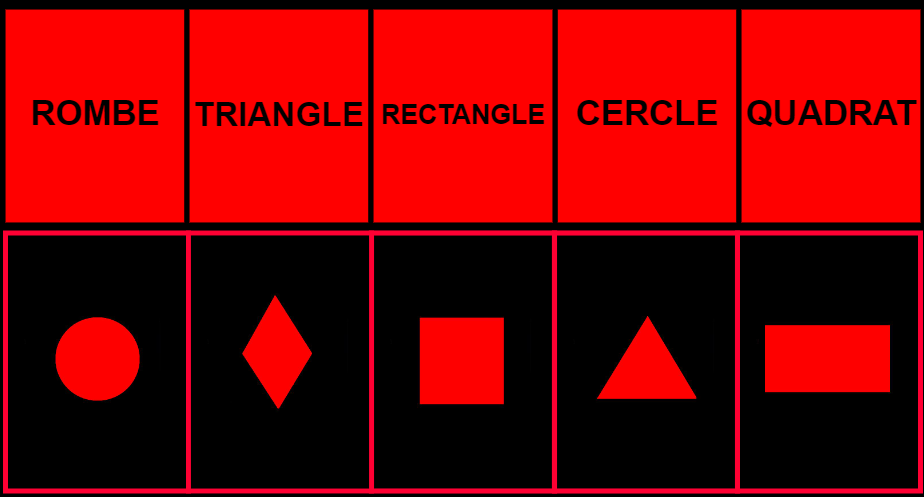 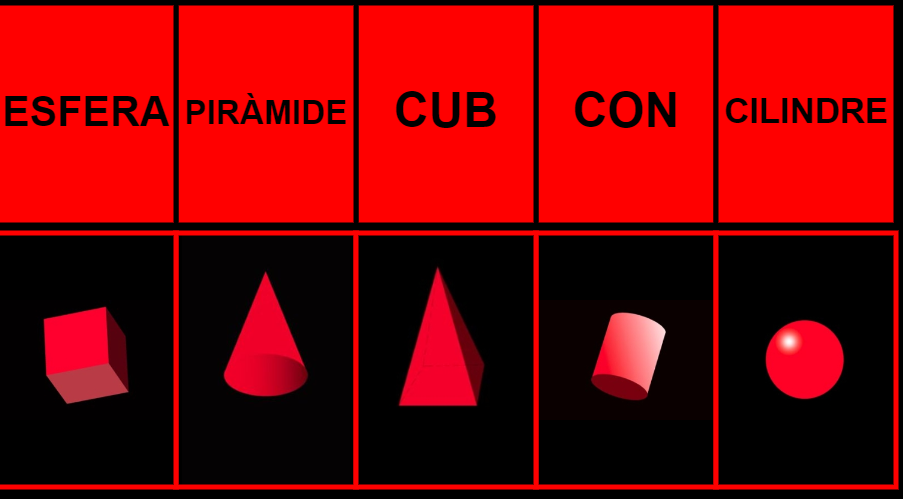 https://clic.xtec.cat/projects/geomet3/jclic.js/index.htmlROMBETRIANGLERECTANGLECERCLEQUADRATESFERAPIRÀMIDECUBCONCILINDRE